Формирование тонких движений пальцев рук у обучающихся с нарушениями речиИзвестно, что у некоторых обучающихся с расстройствами речи наблюдается в разной степени выраженная общая моторная недостаточность, а также отклонения в развитии тонких движений пальцев рук. В связи с этим в системе работы по их обучению и воспитаю в образовательном учреждении предусматриваются коррекционно-развивающие мероприятия в данном направлении. В литературе описаны отдельные приёмы работы по развитию моторики у обучающихся с задержкой речевого развития (Н.С. Жукова, Е.М. Мастюкова, Т.Б. Филичева), при моторной алалии (Н.И. Кузьмина, В.И. Рождественская). Имеются и более полные рекомендации по формированию двигательных навыков и дифференцированных движений пальцев рук у детей с церебральным параличом (М.В. Ипполитова, Р.Д. Бабенкова, Е.М. Мастюкова). Для развития общей моторики детей с нарушениями речи широко используются музыкально-ритмические занятия.Специальными исследованиями установлено, что уровень развития речи детей находится в прямой зависимости от степени сформированности тонких движений пальцев рук (М.М. Кольцова). Если развитие движений пальцев соответствует возрасту, то и речевое развитие находится в пределах нормы, если же развитие движений пальцев отстаёт, то задерживается и речевое развитие, хотя общая моторика при этом может быть нормальной и даже выше нормы.Очень важно учитывать благотворное влияние движений пальцев на развитие речи и других психических процессов в логопедической работе. Целенаправленная работа по совершенствованию движений пальцев полезна и для подготовки руки к письму. Особенно велика её роль для обучающихся с речевыми проблемами.Работу по развитию мелкой моторики у детей с нарушениями речи желательно проводить систематически, уделяя ей по 3-5 минут ежедневно. С этой целью могут быть использованы разнообразные игры и упражнения. Игры и упражнения, направленные на формирование тонких движений пальцев рук, способствующие вместе с тем повышению внимания и работоспособности обучающихся, снятия напряжения в мышцах кисти и пальцев рук целесообразно включать в занятия логопеда и учителя начальных классов. Педагог в классе может проводить эти упражнения как физминутку на уроке. Для этого им могут быть успешно использованы игры с пальчиками, сопровождаемые чтением народных стихов-потешек. Эти игры создают благоприятный эмоциональный фон, обеспечивают хорошую тренировку пальцев, способствуют развитию умения слушать и понимать содержание потешек, учат улавливать ритм речи. Народные потешки являются прекрасным материалом для обучения разговорной речи, так как большинство из них построено на диалогах. «Пальчик-мальчик»Перед началом игры логопед, показывает детям свои пальцы, говорит: «Это большой палец, это поменьше, а это – мизинчик, он самый маленький. Все пальцы живут рядом, как братья». Далее он предлагает детям показать свои пальцы – сначала все, затем большой и мизинец, после чего читает ритмично потешку, выделяя интонационно вопрос и ответ и сопровождая чтение игровыми движениями.- Пальчик-мальчик, где ты был?С этим братцем – В лес ходил.С этим братцем – Щи варил.С этим братцем-Кашу ел.С этим братцем –Песни пел!Логопед показывает большой палец правой руки и говорит, как бы обращаясь к нему.Прикасаясь кончиком большого пальца поочередно к кончикам всех остальных пальцев, начиная с указательного.	Дети слушают потешку и воспроизводят движения. При повторном проведении игры логопед побуждает их к договариванию слов потешки, называнию действий пальчиков. С этой целью после слов «с этим братцем» логопед делает паузу, а дети заканчивают фразу: «в лес ходил», «щи варил», «кашу ел», «песни пел».«Сидит белка…»Сидит белкаНа тележке,Продаёт она орешки:Лисичке-сестричке,Воробью, синичке,Мишке толстопятому,Заиньке усатомуЛогопед читает текст, дети слушают.Логопед и дети при помощилевой руки загибают поочереди пальцы правой руки,начиная с большого пальца.При проведении игр с пальчиками с использованием произведений народного творчества необходимо учитывать речевые возможности детей. В связи с этим при первом знакомстве с игрой логопед или педагог читает текст стихотворения полностью сама, дети слушают и выполняют соответствующие движения пальцами. Если в тексте встречаются слова и выражения, понимание которых может представить определённую трудность для детей с нарушениями речи, логопед разъясняет в доступной форме их значение.Наряду с описанными играми для тренировки тонких движений пальцев рук могут быть использованы разнообразные упражнения без речевого сопровождения:«Пальчики здороваются»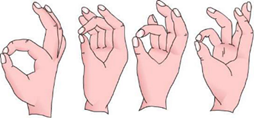 Кончик большого пальца правой руки поочередно касается кончиков указательного, среднего, безымянного пальцев и мизинца. То же упражнение выполняется   пальцами левой руки.Те же движения производить одновременно пальцами правой и левой руки.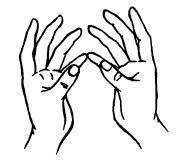 Пальцы правой руки дотрагиваются до пальцев левой руки – по очереди «здороваются»: сначала большой с большим, затем указательный с указательным и т.д.Пальцы правой руки все одновременно «Здороваются» с пальцами левой руки.«Оса»Выпрямить указательный палец правой руки и вращать им.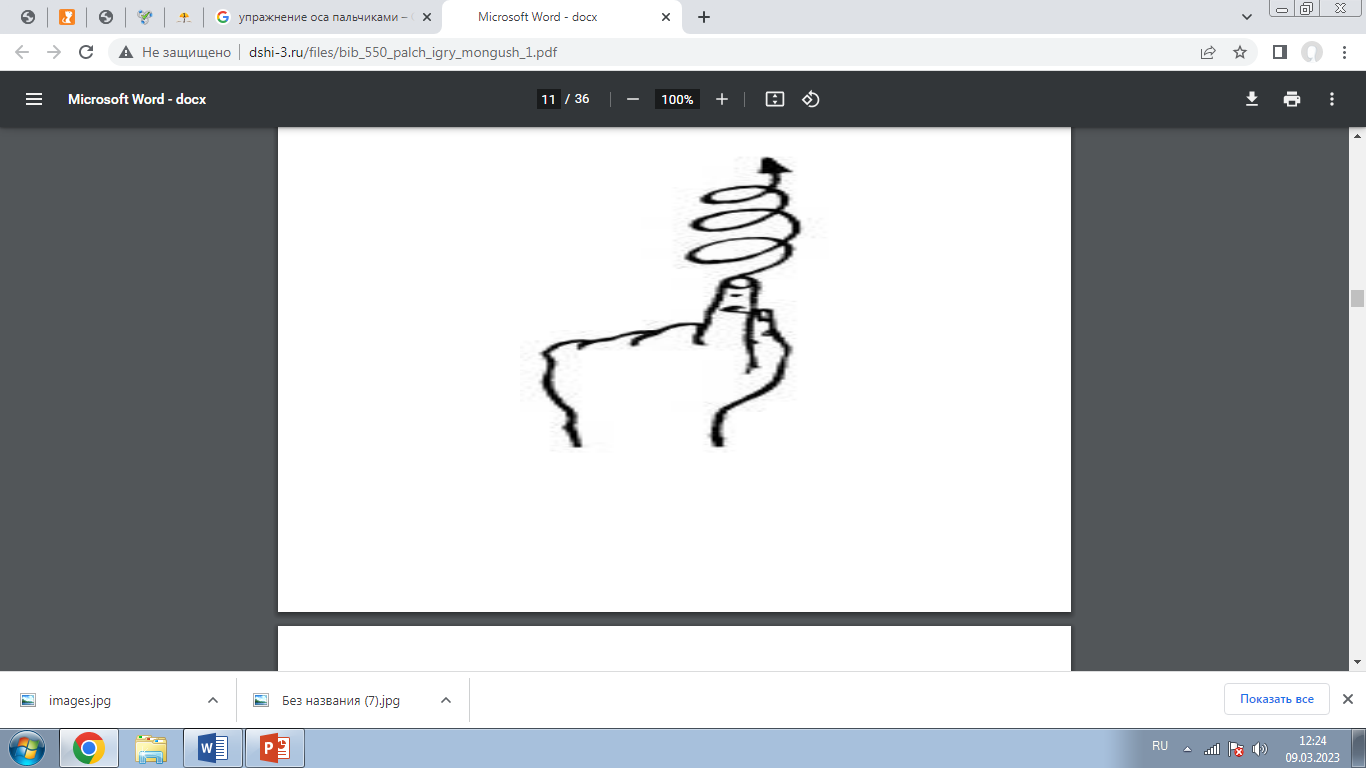 Те же движения пргоизводить указательным пальцем левой руки.Те же движения производить одновременно указательными пальцами обеих рук.«Человечек»Указательный и средний пальцы правой руки «бегают» по столу.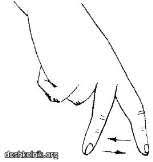 Те же движения производить пальцами левой руки.Те же движения производить одновременно пальцами обеих рук («дети бегут на перегонки»).«Коза»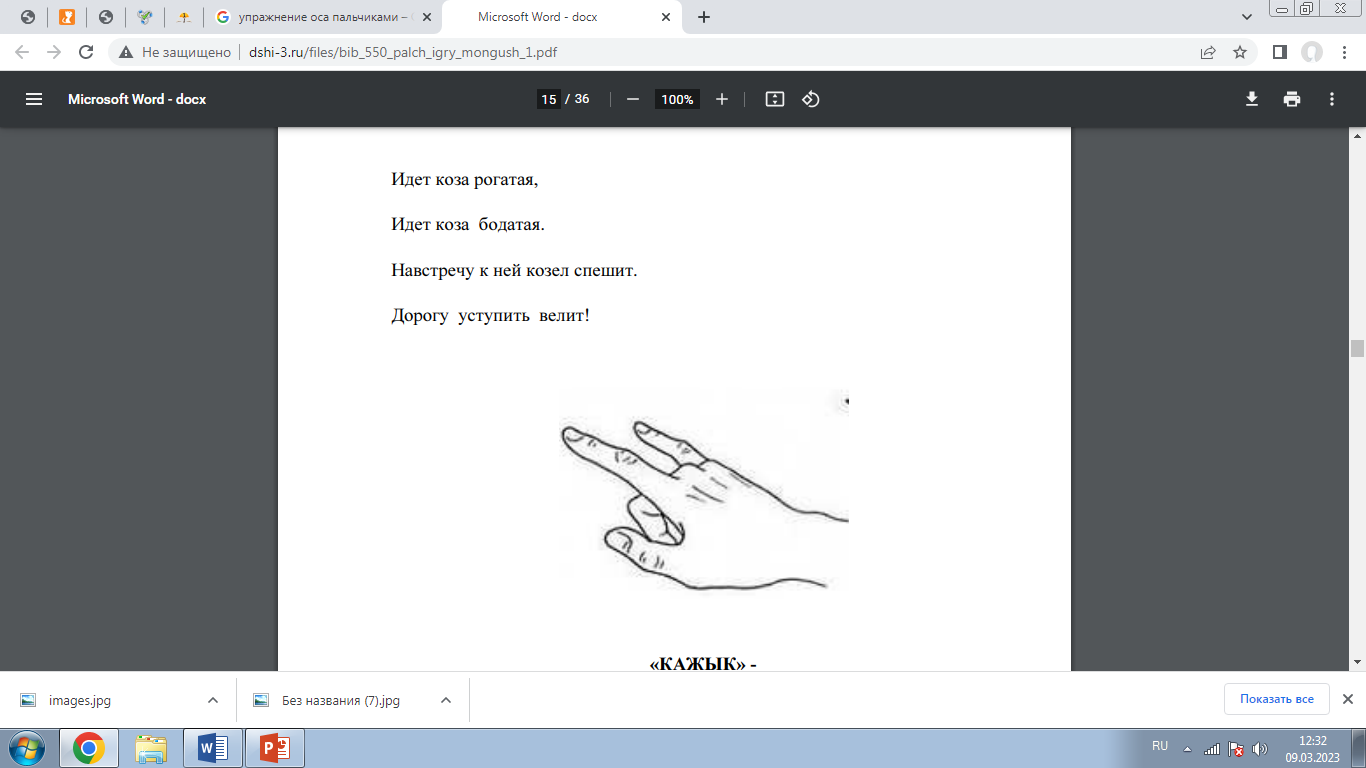 Вытянуть указательный палец и мизинец правой руки.То же упражнение выполнить пальцами левой руки.То же упражнение выполнять одновременно пальцами обеих рук («козлята»).«Зайчик»Вытянуть вверх указательный и средний пальцы правой руки, а кончики безымянного пальца и мизинца соединить с кончиком большого пальца.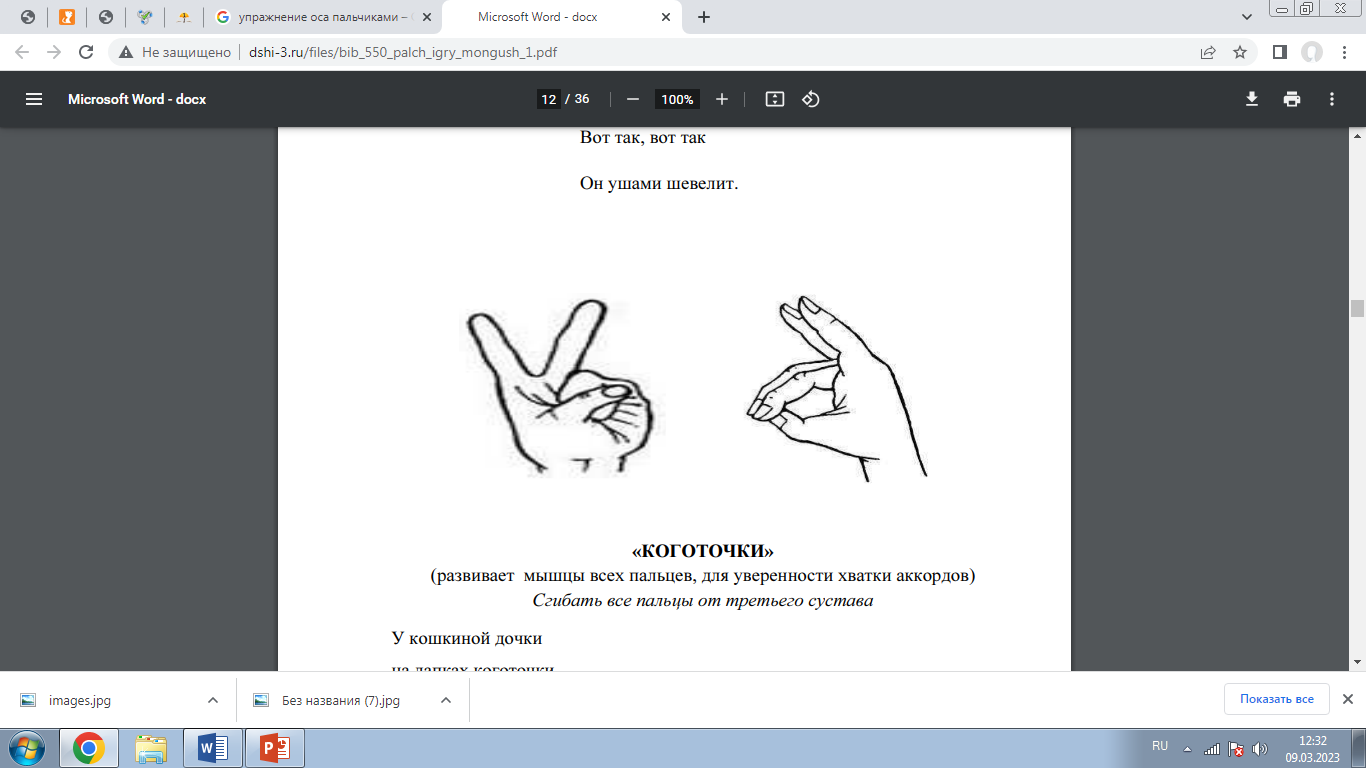 То же упражнение выполнить пальцами левой руки.То же упражнение выполнить одновременно пальцами обеих рук («зайцы»).«Очки»Образовать два кружка из большого и указательного пальцев обеих рук, соединить их. 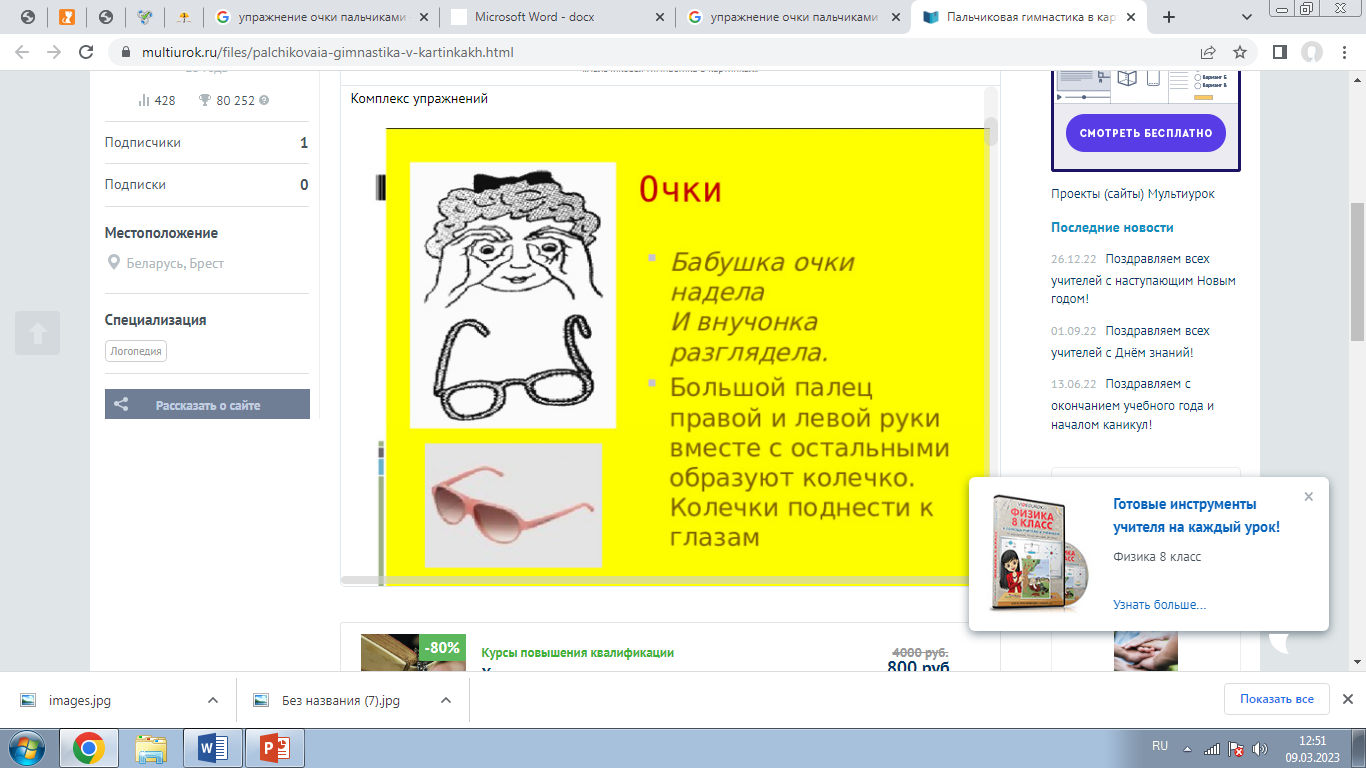 «Деревья»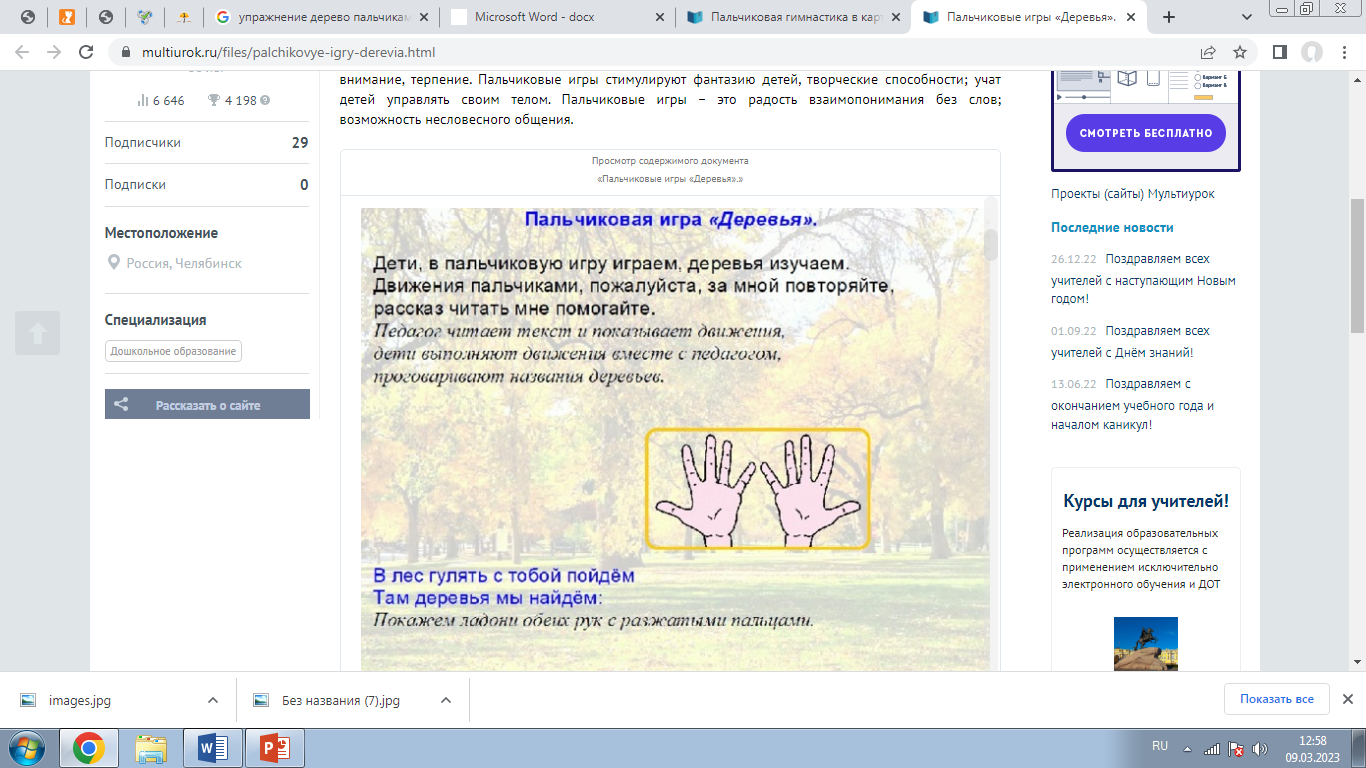 Поднять обе руки ладонями к себе, широко расставить пальцы.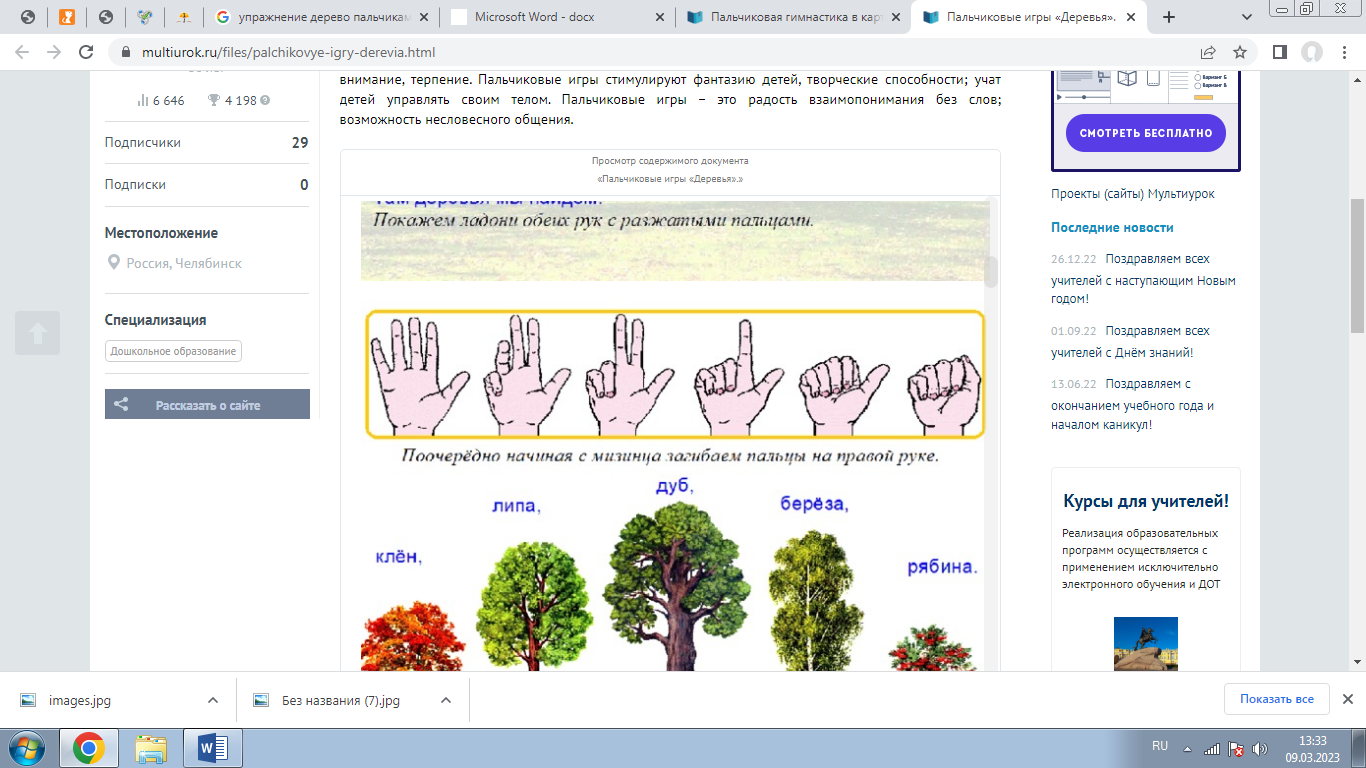 Поочередно сгибатьо пальцы правой руки, начиная с мизинца.Выполнить то же упражнение, только сгибатьо пальцы наяиная с болшьшого.Выполнять два предудущих упражнения пальцами левой руки.«Флажок»Все пальцы кроме большого, соединить вместе, большой палец вытянуть вверх 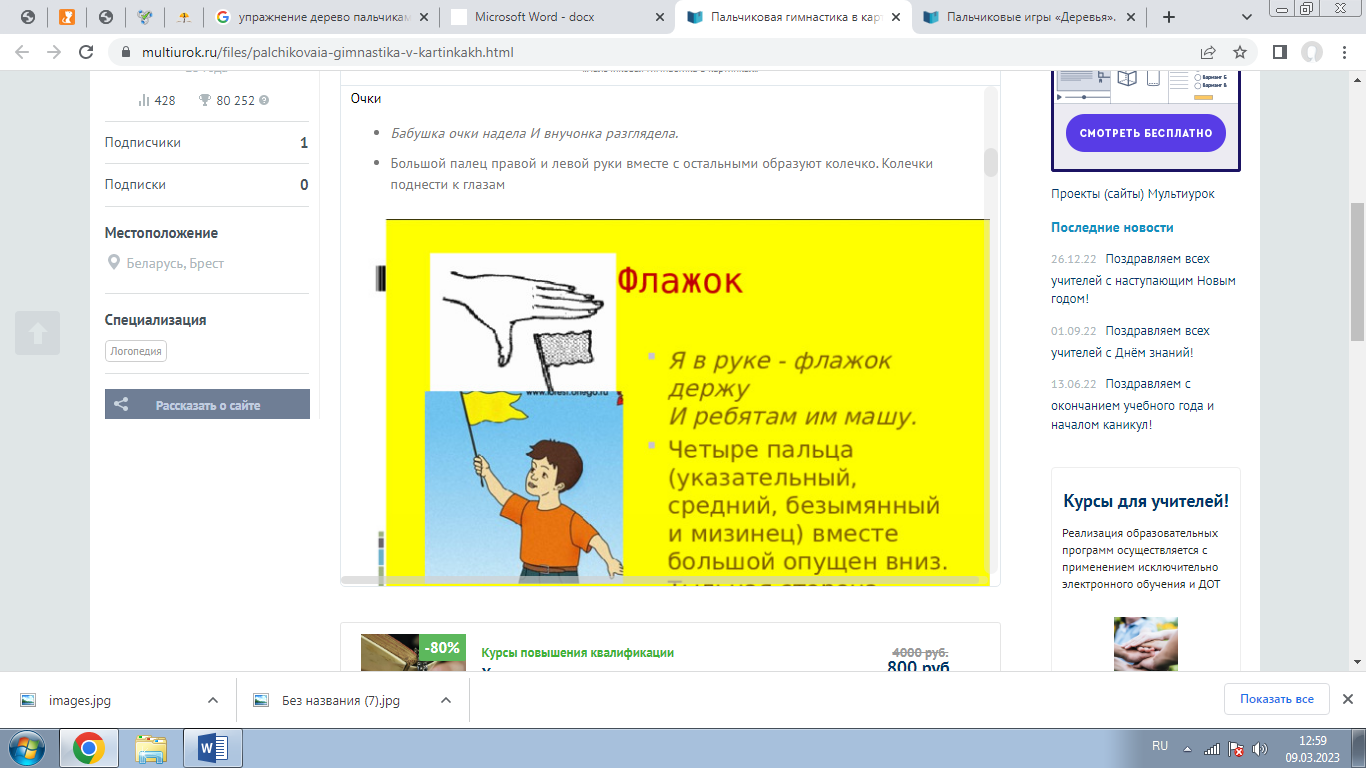 «Стол»Правую руку согнуть в кулак, на неё сверху положить горизонтально левую руку.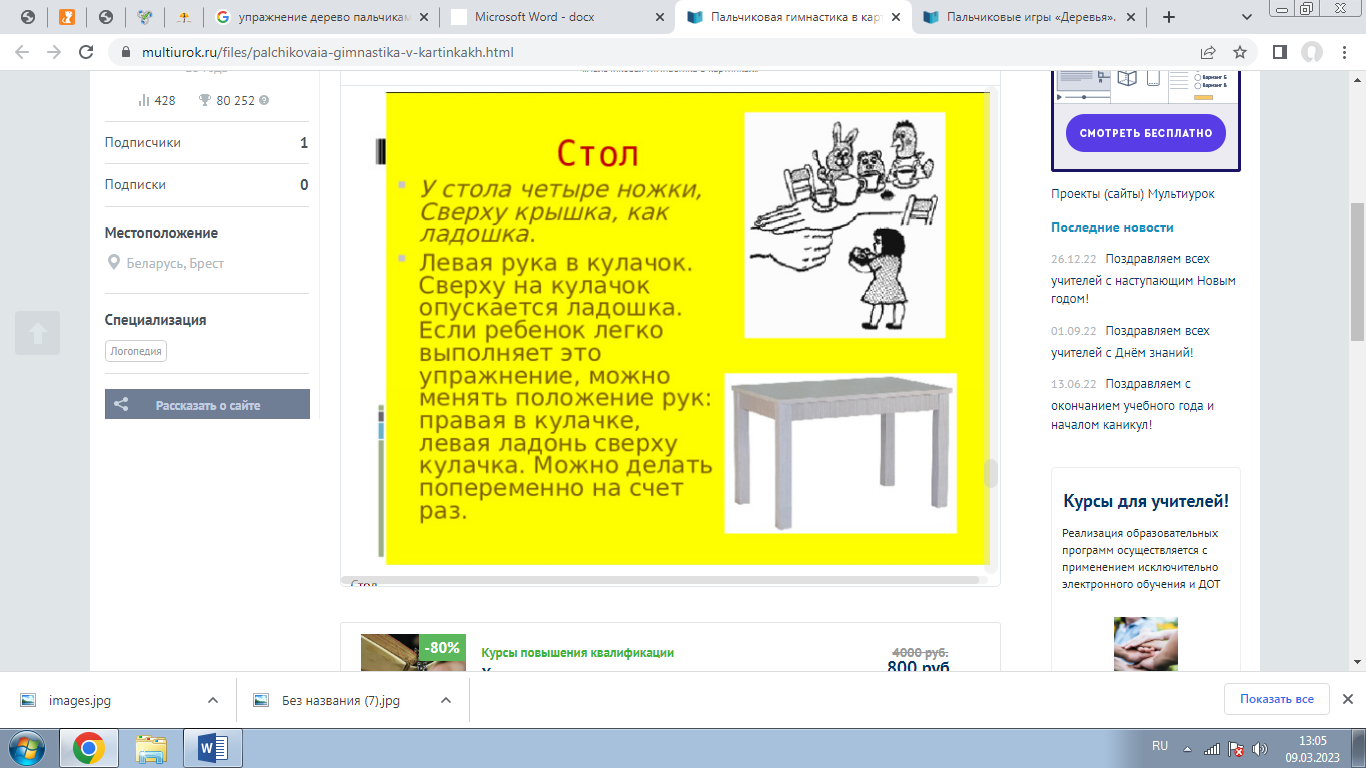 «Стул», «Кресло»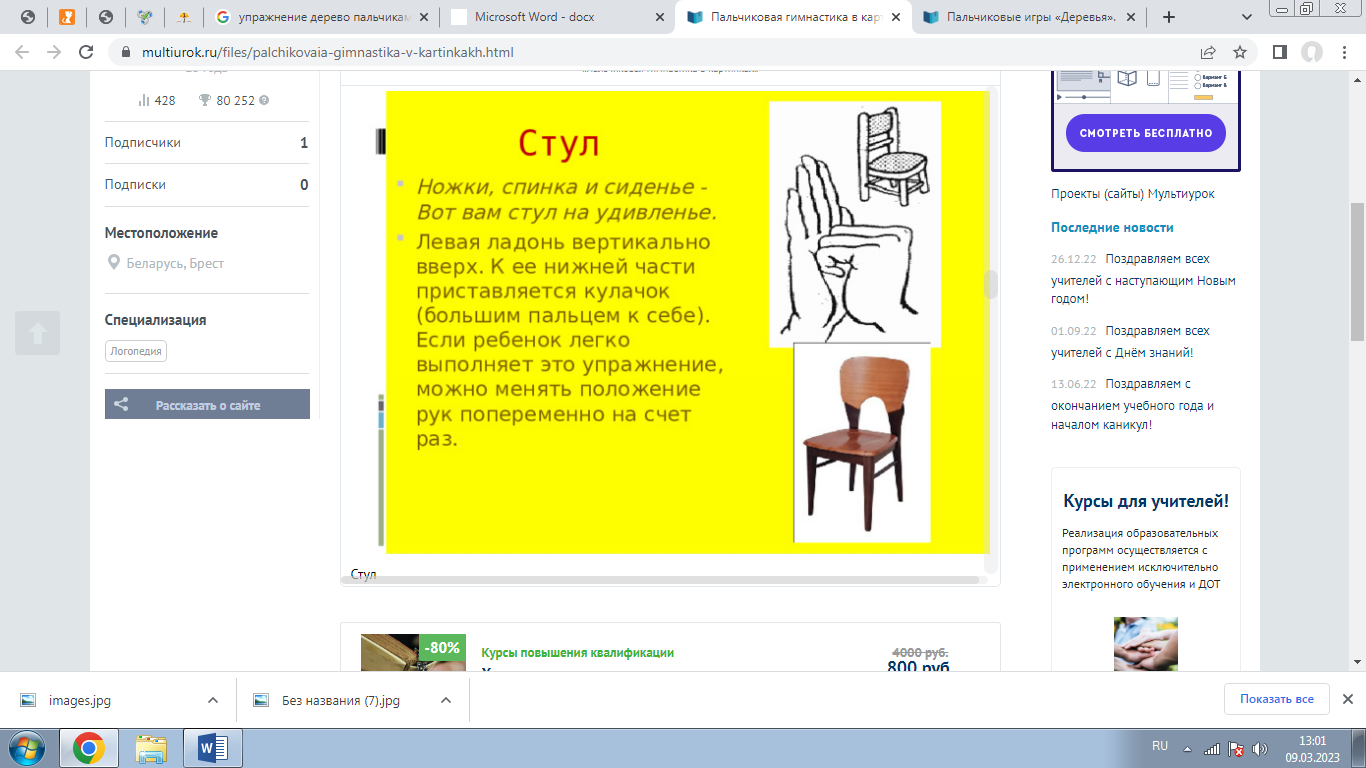 Правую руку согнуть в кулак, а левую прислонить к ней вертикально«Птичка пьёт водичку»Левая рукав том же положении, указателшьный палец правой руки всатавить в отверстие сверху.«Миска», «Гнездо» Пальцы обеих рук слегка согнуть и приложить друг к другу.«Птичье гнездо с яйцами»Обе руки в том же положении, что и в предыдущем упражнении, но большие пальцыопустить внутрь.«Ворота», «Дверь»Держа пальца вверх, соединить кончикисреднегог и безымянного пальцев обеих рук, большие пальцы поднять вверх или вытянуть горизонтально внутрь.«Крыша», «Башня», «Дом»Соединить под углом кончики пальцев правой и левой рук.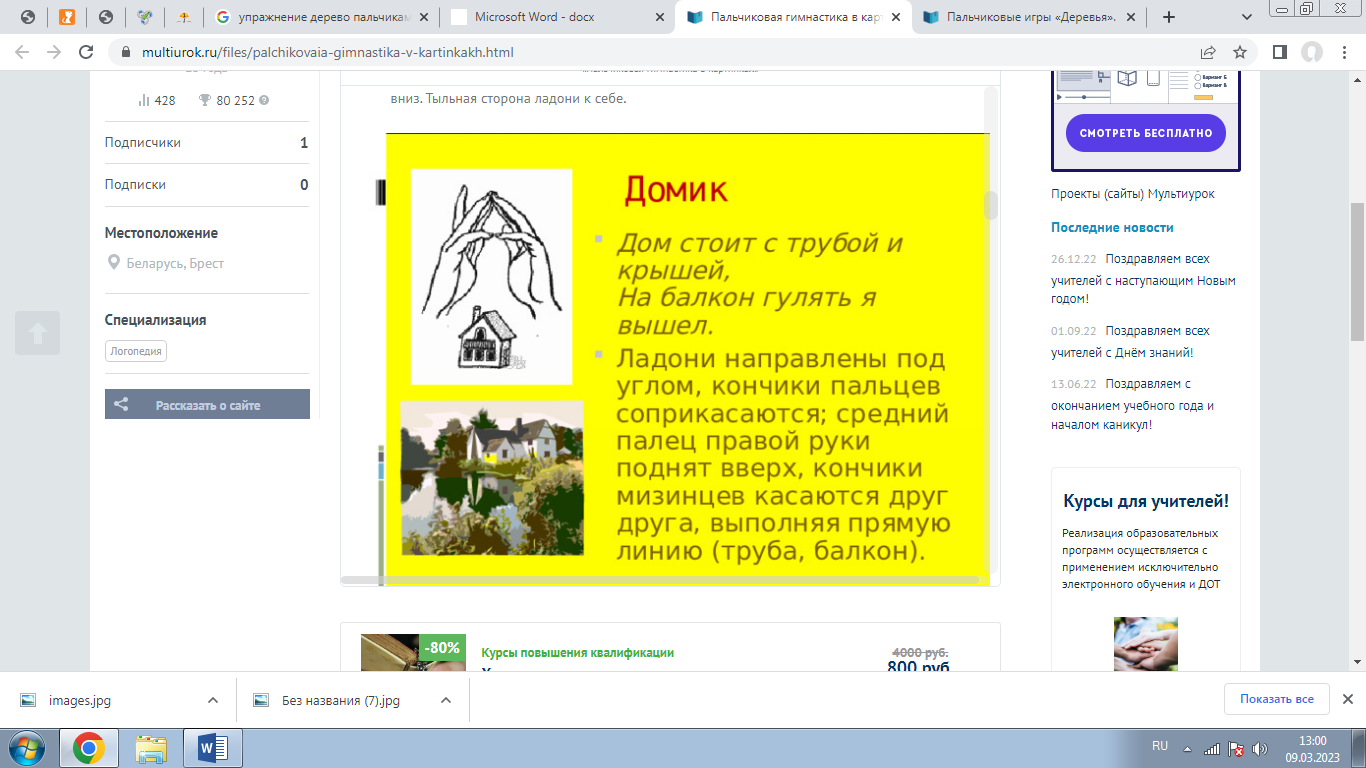 Руки в том же пошложении, что и в предыдущем упражнении, только указательные пальцы распошложить в горинтольном положении перед «крышей» («магазин»).Пальцы в том же полшожении, что и в предыдущих двух упражнениях, только большиепальцы находятся по обеим сторонам «прилавка» (егоизображают указательные пальцы,Ж расположенные горизонтально) и «разговаривают»друг с другом, как продавец и покупатель.«Чаша», «Цветок»Руки в вертикальном положении, прижать ладони обеих рук друг к другу, затем слегка раздвинуть их, округлив пальцы.«Корни растения»Прижать руки тыльной стороной друг к другу, опустить пальцы вниз.«Улитка»Положить правую руку на стол, поднять указательный и средний пальцы, расставить их.Правая рука как в предыдущем упражнении, левую руку положить сверху Описанные выше игры и упражнения обеспечивают хорошую тренировку пальцев, способствуют выработке изолированных движений, развитию точности движений пальцев.Учитывая благотворное влияние движений пальцев на развитие речи и других психических процессов в системе коррекционно-развивающей работе с обучающимися, имеющими нарушения речи, необходимо шире использовать разнообразные игры и упражнения, направленные на формирование тонких движений пальцев рук.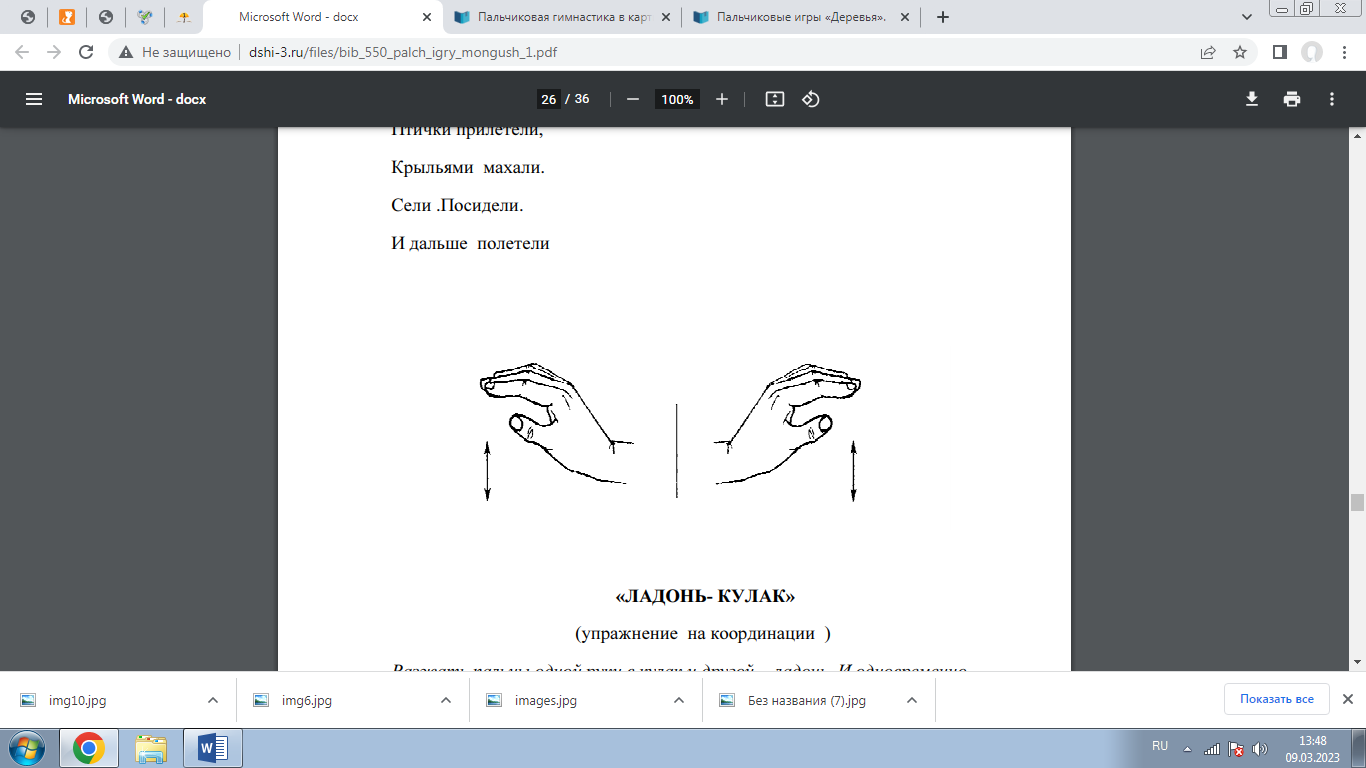 2.В.Коноваленко. Артикуляционная и пальчиковая гимнастика./Москва.:Гном-Пресс,2000 ; 3.Г.А.Любина,О.В.Желонкина. Рука развивает мозг // Дошкольное воспитание №1 2004 г; 4.Е.А Нефедова.О.В.Узорова .Пальчиковая гимнастика//;